7.A týden od 22.3. do 26.3.2.HODINA ( 25.3., čtvrtek)1. KO – DÚ – 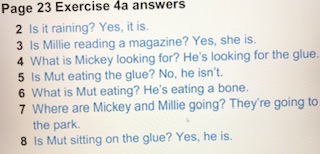 2. PRESENT CONTINUOUS – QUESTIONSPS PROJ1  str. 56 cv. 1 – odpovídej na otázkyPS PROJ2 str.16 cv. 1 – doplň chybějící slova a přířaď k vytvořeným otázkám správnou odpověď                 str. 16 cv.2a – POSLECHOVÉ – doplň jména k lidem                            cv. 2b – odpovídej na otázky                 str. 17 cv. 3 tvoř otázky a odpovědi.3. HOMEWORKopakuj si na quiz -questionsINTERAKTIVNÍ LIST – vypracuj a odešli DNES ! ! !https://www.liveworksheets.com/eu177038qj